Narrative NecklacesSelf-Portraits with symbols, text and imagery!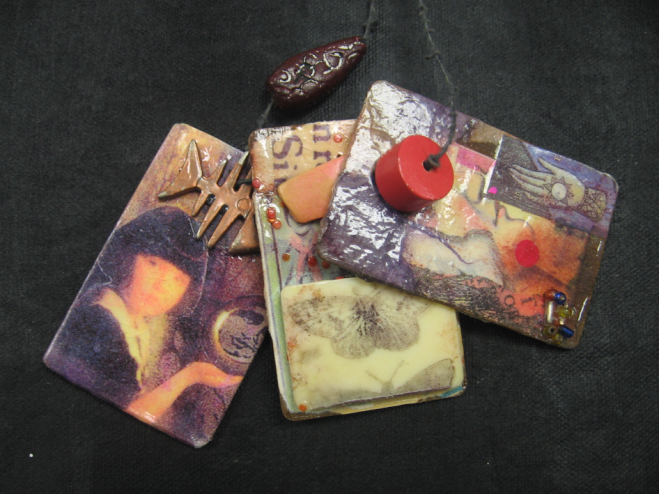 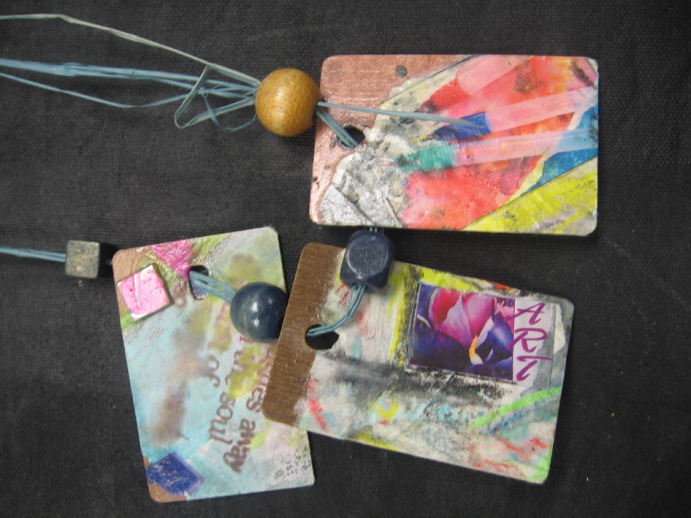 Some Questions to ConsiderWhat is your favorite color? __________________________What is your favorite sport? __________________________What is your favorite class? ___________________________What is your favorite hobby? __________________________What is your favorite food? ___________________________What is your favorite thing to do on the weekends? _________________________________What is your talent? _______________________How would others describe you? _______________________…think of some other interesting and unique traits that you possess…I can’t wait to get to know YOU better!